Внимание!!!ООО «Авангард-Агро-Курск» СХП «Прогресс» Золотухинский район, предупреждает, что на сельскохозяйственных посевах, расположенных на территории муниципальных образований, Свободинский, Будановский и Ануфриевский сельский совет.С 25.06.2020г по 10.06.2020г будет проводиться наземная хим. Обработка посевов кукурузы в ночное время.Обработка производиться следующими препаратами:1. Микровит Цинк-0,5 л/га2. Шарпей-0,32 л/га3-класс опасности для человека, 1-класс опасности для пчел.Размещение пасеки вблизи посевов предприятия возможно только с письменного разрешения руководителя СХП.Тел. для контактов: Директор СХП 89102799388Карта расположения полей.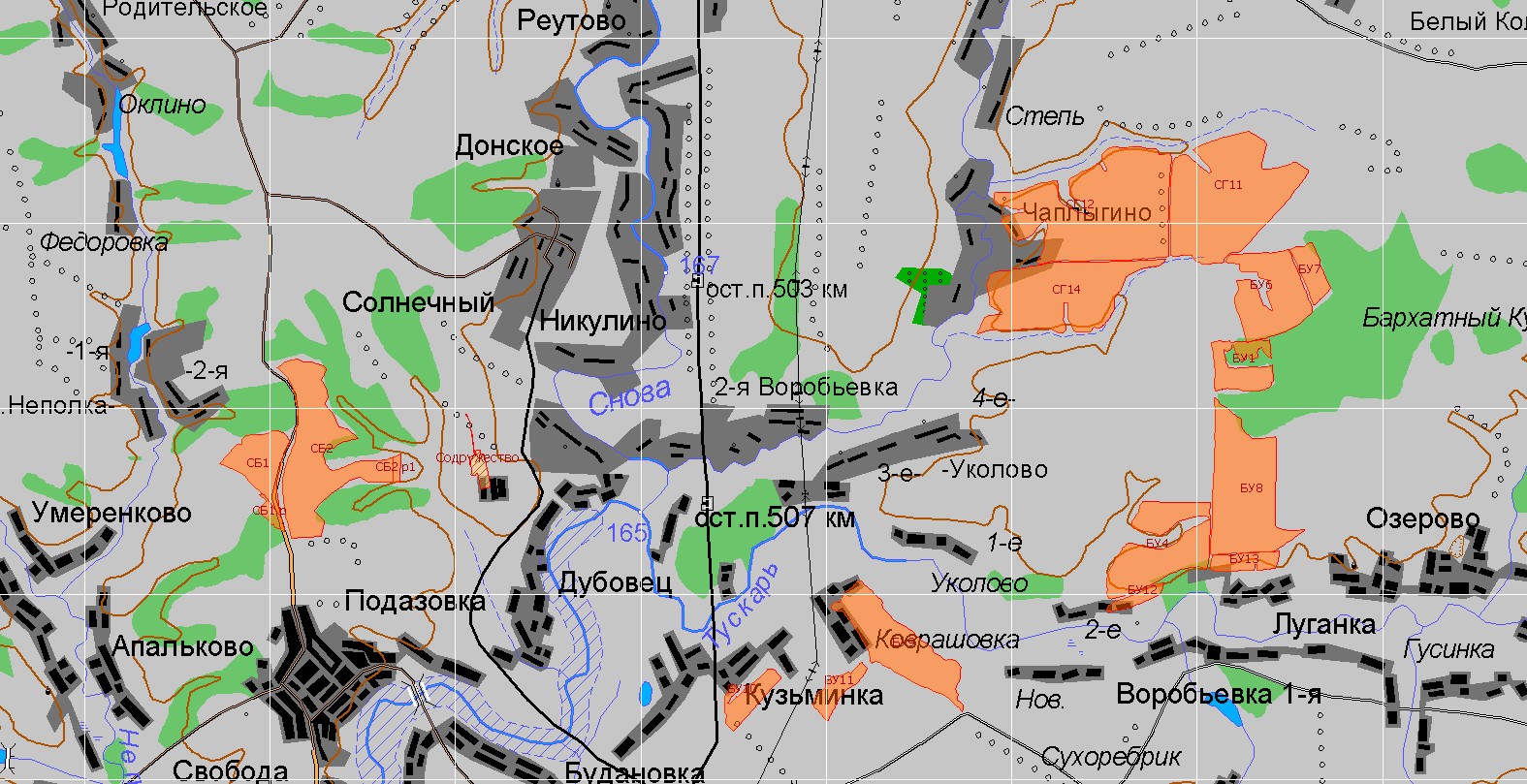 Внимание!!!ООО «Авангард-Агро-Курск» СХП «Прогресс» Золотухинский район, предупреждает, что на сельскохозяйственных посевах, расположенных на территории муниципальных образований, Дмитриевский сельский совет.С 24.06.2020г по 10.06.2020г будет проводиться наземная хим. Обработка посевов подсолнечника в ночное время.Обработка производиться следующими препаратами:1. Микровит Бор-1л/га3-класс опасностиРазмещение пасеки вблизи посевов предприятия возможно только с письменного разрешения руководителя СХП.Тел. для контактов: Директор СХП 89102799388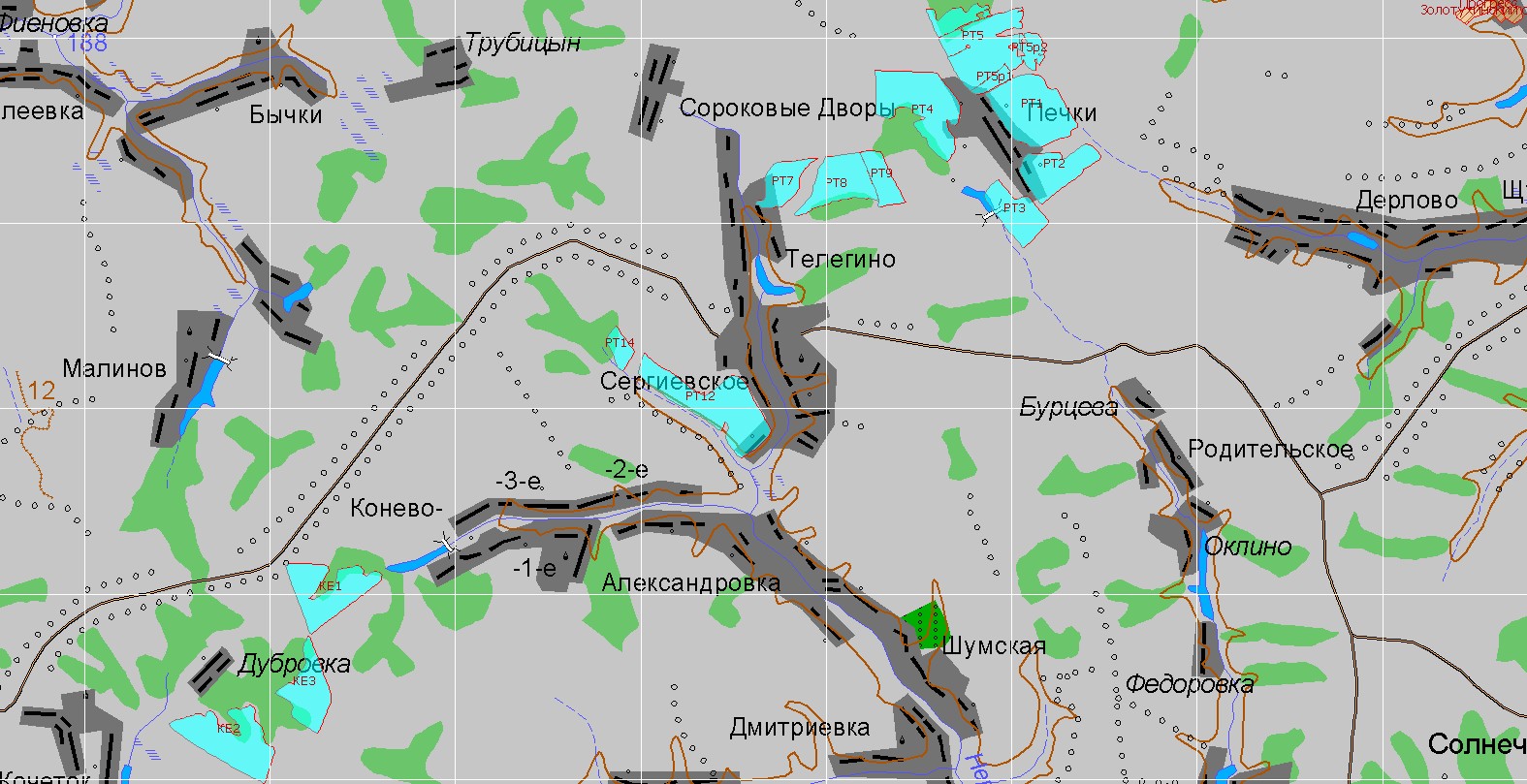 Карта расположения полей.